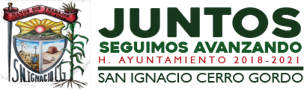 LEY DE TRANSPARENCIA Y ACCESO A LA INFORMACIÓN PÚBLICA DEL ESTADO DE JALISCO Y SUS MUNICIPIOSARTÍCULO 8 :  FRACCIÓN V :  INCISO S: ITINERARIO, AGENDA Y RESULTADOS DEL SUJETO OBLIGADOJUNIO 2020PRESIDENTE MUNICIPALFECHA:LUNES 01/06/2020ACTIVIDADES AGENDADASRESULTADOS SALIDA A GUADALAJARA A GESTIÓN DE PROYECTOS DE VARIAS ÁREAS DEL H. AYUNTAMIENTOEFECTUADOFECHA:MARTES 02/06/2020ACTIVIDADES AGENDADASRESULTADOS 10:00 A.M. VISITA A NEGOCIOS DEL MUNICIPIO PARA COLOCACIÓN DE CALCASEFECTUADOFECHA:MIÉRCOLES 03/06/2020ACTIVIDADES AGENDADASRESULTADOS ATENCIÓN A LA CIUDADANÍA EN LAS OFICINAS DEL H. AYUNTAMIENTOEFECTUADOFECHA:JUEVES  04/06/2020ACTIVIDADES AGENDADASRESULTADOS ATENCIÓN A LA CIUDADANÍA EN LAS OFICINAS DEL H. AYUNTAMIENTOEFECTUADOFECHA:VIERNES 05/06/2020ACTIVIDADES AGENDADASRESULTADOS 10:00 A.M. VISITA DE LA JURISDICCIÓN SANITARIA III DE TEPATITLÁN. PARA ARRANQUE DE LA BRIGADA DE CHATARRIZACIÓN (ACTO PROTOCOLARIO)EFECTUADOFECHA:SÁBADO 06/06/2020ACTIVIDADES AGENDADASRESULTADOS FECHA:DOMINGO 07/06/2020ACTIVIDADES AGENDADASRESULTADOS FECHA:LUNES 08/06/2020ACTIVIDADES AGENDADASRESULTADOS  9:00 A.M. ENTREVISTA INFORMATIVA – PROYECTIVA A RAFAEL BACA, EXJUGADOR DEL CRUZ AZÚL1:00 P.M. CITA CON EL SUBSECRETARIO DE ASUNTOS DEL INTERIOREFECTUADOFECHA:MARTES 09/06/2020ACTIVIDADES AGENDADASRESULTADOS 8:30 A.M. REUNIÓN EN DIF SOBRE PROYECTO PARA CREACIÓN DE PLAN MUNICIPAL DE SEGUIMIENTO A LA ALERTA DE VIOLENCIA DE GÉNERO CONTRA LAS MUJERES10:00 A.M. ENTREGA DE APOYOS EN ESCUELA DE LA COMUNIDAD DE SAN RAMÓN11:00 A.M. ENTREGA DE APOYOS EN ESCUELA DE LA COMUNIDAD DEL TEPOZÁN 12:00 A.M. ENTREGA DE APOYOS EN LA COMUNIDAD DE HIGUERILLAS1:00 P.M. ENTREGA DE APOYOS EN LA COMUNIDAD DE TRES PALOSSALIDA A GUADALAJARA A SASS (SECRETARÍA DEL SISTEMA DE ASISTENCIA SOCIAL) A SEGUIMIENTO DE PROYECTOSEFECTUADOFECHA:MIÉRCOLES 10/06/2020ACTIVIDADES AGENDADASRESULTADOS ATENCIÓN A LA CIUDADANÍA EN LAS INSTALACIONES DEL H. AYUNTAMIENTOEFECTUADOFECHA:JUEVES 11/06/2020ACTIVIDADES AGENDADASRESULTADOS ATENCIÓN A LA CIUDADANÍA EN INSTALACIONES DEL H. AYUNTAMIENTOEFECTUADOFECHA:VIERNES 12/06/2020ACTIVIDADES AGENDADASRESULTADOS ATENCIÓN A LA CIUDADANÍA EN LAS INSTALACIONES DEL H. AYUNTAMIENTOSALIDA AL JUZGADO DE ARANDASEFECTUADOFECHA:SÁBADO 13/06/2020ACTIVIDADES AGENDADASRESULTADOS FECHA:DOMINGO 14/06/2020ACTIVIDADES AGENDADASRESULTADOS FECHA:LUNES 15/06/2020ACTIVIDADES AGENDADASRESULTADOS 8:30 A.M. REUNIÓN DE CABILDO EN SALA DE SESIONESEFECTUADOFECHA:MARTES 16/06/2020ACTIVIDADES AGENDADASRESULTADOS 10:00 A.M. REUNIÓN VIRTUAL DEL COMITÉ EJECUTIVO DEL CONSEJO REGIONAL DE SEGURIDAD PÚBLICA ALTOS SUREFECTUADOFECHA:MIÉRCOLES 17/06/2020ACTIVIDADES AGENDADASRESULTADOS ATENCIÓN A LA CIUDADANÍA EN LAS INSTALACIONES DEL H. AYUNTAMIENTOEFECTUADOFECHA:JUEVES 18/06/2020ACTIVIDADES AGENDADASRESULTADOS 11:00 GRABACIÓN DE VIDEO SOBRE EL ARRANQUE DE LA TERMINACIÓN DE LA CARRETERA DE LOS DOLORESEFECTUADOFECHA:VIERNES 19/06/2020ACTIVIDADES AGENDADASRESULTADOS  ENTREGA DE KITS SANITIZANTESEFECTUADOFECHA:SÁBADO  20/06/2020ACTIVIDADES AGENDADASRESULTADOS FECHA:DOMINGO 21/06/2020ACTIVIDADES AGENDADASRESULTADOS FECHA:LUNES 22/06/2020ACTIVIDADES AGENDADASRESULTADOS 9:00 A.M. ENTREGA DE KITS DE SANITIZACIÓN PARA NEGOCIOS QUE TRAMITARON REGISTRO DE ETIQUETAEFECTUADOFECHA:MARTES 23/06/2020ACTIVIDADES AGENDADASRESULTADOS 8:30 A.M. REUNIÓN CON MOTIVO DE LAS FIESTAS PATRIAS EN SALA DE SESIONES. CONVOCA REGIDORA SRA. BIOLETA9:00 A.M. ENTREGA DE KITS SANITIZANTES PARA NEGOCIOS QUE TRAMITARON REGISTRO DE ETIQUETA.SALIDA A COMIDA CON DIPUTADOS QUE VISITARON EL MUNICIPIOEFECTUADOFECHA:MIÉRCOLES 24/06/2020ACTIVIDADES AGENDADASRESULTADOS 9:00 A.M. ENTREGA DE KITS SANITIZANTES EN TEPOZÁN, CERRO GORDO Y LO FALTANTE DE LOS DOLORES.REUNIÓN CON GENTE DE LA COMUNIDAD DEL TEPOZÁN (POR LA TARDE)EFECTUADO FECHA:JUEVES 25/06/2020ACTIVIDADES AGENDADASRESULTADOS 9:00 A.M. REUNIÓN DE COMISIÓN EDÍLICA DE JUSTICIA Y DERECHOS HUMANOS, EN SALA DE SESIONES.ENTREGA DE KITS SANITIZANTES EN COMUNIDADES DEL MUNICIPIOEFECTUADOFECHA:VIERNES  26/06/2020ACTIVIDADES AGENDADASRESULTADOS 8:30 A.M. SESIÓN DE CABILDO ORDINARIA, NÚMERO 4412:00 MEDIO DÍA CITA EN SIOP Y VISITA A TRÁNSITO DEL ESTADO, A SECRETARIA GENERAL DE GOBIERNO Y CONTRALORÍA DEL ESTADOEFECTUADOFECHA:SÁBADO  27/06/2020ACTIVIDADES AGENDADASRESULTADOS FECHA:DOMINGO  28/06/2020ACTIVIDADES AGENDADASRESULTADOS FECHA:LUNES  29/06/2020ACTIVIDADES AGENDADASRESULTADOS 8:30 A.M. SESIÓN DE CABILDO ORDINARIA. NÚMERO 45. ENTREGA DE KITS DE LIMPIEZA, EN LAS COMUNIDADES DEL VOBIRERO, CAPULÍN VERDE Y PARTE DE PRESA DE BARAJAS CRUCEROREUNIÓN CON EL DIRECTOR DE DESARROLLO RURAL DEL H. AYUNTAMIENTO, PARA HABLAR SOBRE EL PROGRAMA MANO A MANO, EL RASTRO Y SU POSIBLE EQUIPAMIENTOEFECTUADOFECHA:MARTES 30/06/2020ACTIVIDADES AGENDADASRESULTADOS ENTREGA DE KITS DE LIMPIEZA EN EL PALENQUE, LOS FALTANTES EN CERRO GORDO Y SOBRE CARRETERA LOS DOLORES – SAN IGNACIO CERRO GORDO. EFECTUADO